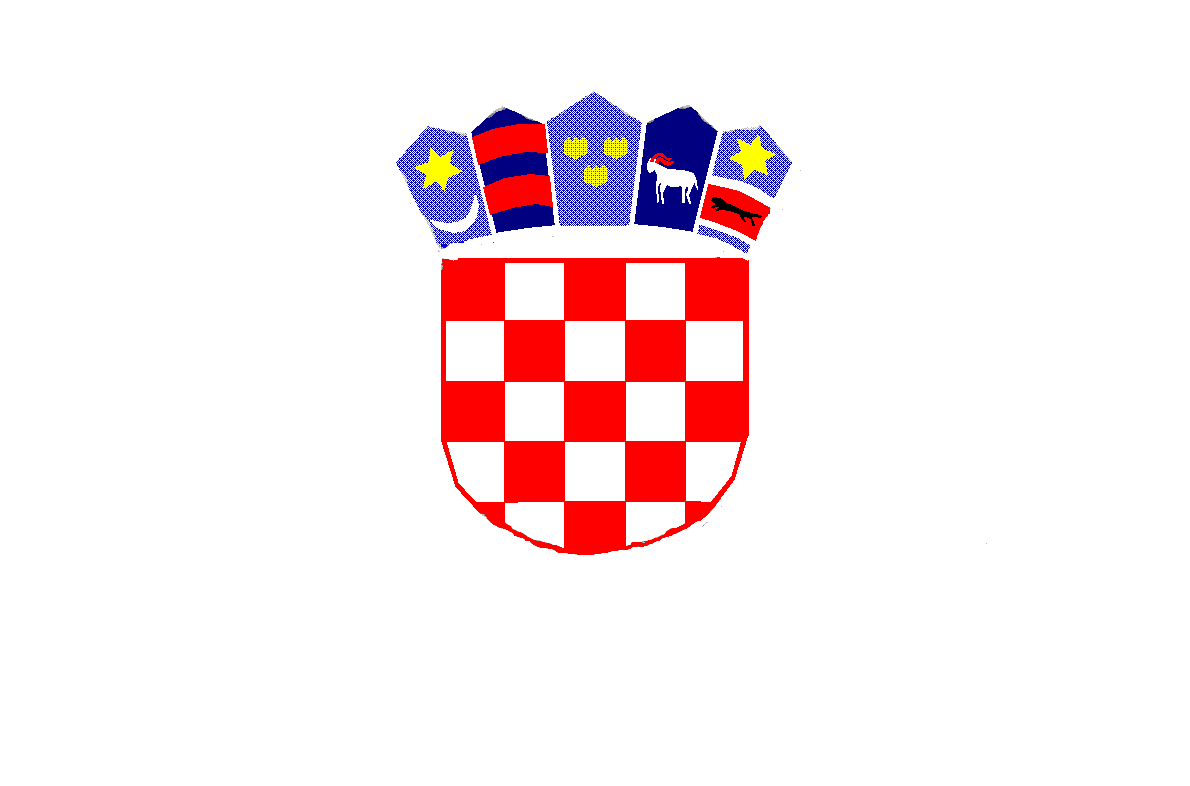 REPUBLIKA HRVATSKAMEĐIMURSKA ŽUPANIJAOPĆINA MALA SUBOTICATOMAŠA GORIČANCAMALA SUBOTICA						Glavna 55, 40321 Mala SuboticaKLASA: 003-06/21-01/09URBROJ: 2109-35/11-21-1Mala Subotica, 12.7.  2021.		P O Z I VPozivamo Vas na 6.  elektronsku sjednicu Školskog odbora koji će se održati u četvrtak , 15. srpnja  2021. putem e-maila : ured@os-mala-subotica.skole.hr Dnevni red:Usvajanje zapisnika s 5. sjednice Školskog odbora  Prihvaćanje polugodišnjeg financijskog izvješća za 2021. godinu Prijedlog ravnateljice o dogradnji OŠ Tomaša Goričanca Mala SuboticaOstala pitanja.Predsjednica  Školskog odbora: Kristina ObadićPrivitak:Zapisnik sa 5. sjednice ŠOPolugodišnje financijsko izvješće za 2021. godinuPrijedlog ravnateljice o dogradnji Škole - obrazloženje